Государственное профессиональное образовательное учреждениеЯрославской областиМышкинский политехнический колледж«Утверждаю»: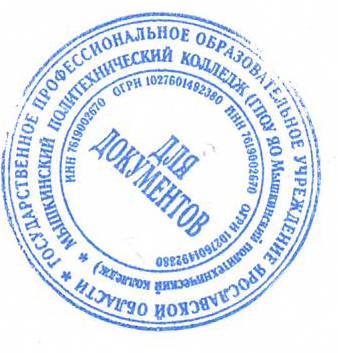 Директор ГПОУ ЯОМышкинского политехнического колледжа Т.А. Кошелева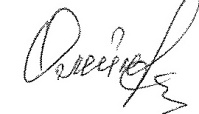 «30» августа  2022 годаРабочая программапо учебной дисциплине «Экономика организации»Профессия: 09.01.03 «Мастер по обработке цифровой информации»форма обучения: очнаянормативный срок обучения: 2 года 10 месяцевРазработчик:преподавательЗемских Т.В.Согласовано на заседании МОМышкин, 2022 СОДЕРЖАНИЕ1. паспорт рабочей ПРОГРАММЫ УЧЕБНОЙ ДИСЦИПЛИНЫЭКОНОМИКА ОРГАНИЗАЦИИ1.1. Область применения программыРабочая программа учебной дисциплины является частью основной профессиональной образовательной программы в соответствии с ФГОС по профессии 09.01.03 Мастер по обработке цифровой информации (Приказ Министерства образования и науки РФ от 2 августа 2013 г. N 854 "Об утверждении федерального государственного образовательного стандарта среднего профессионального образования по профессии 09.01.03 Мастер по обработке цифровой информации" 13 сентября 2013).1.2. Место учебной дисциплины в структуре основной профессиональной образовательной программы           Рабочая программа учебной дисциплины «Экономика организации» является частью основной профессиональной образовательной программы подготовки КРС в соответствии с ФГОС по профессии 09.01.03 Мастер по обработке цифровой информации.  Учебная дисциплина входит в профессиональный цикл как общепрофессиональная дисциплина и направлена на формирование следующих  общих компетенций: ОК 1. Понимать сущность и социальную значимость будущей профессии, проявлять к ней устойчивый интерес.ОК 2. Организовывать собственную деятельность исходя из цели и способов ее достижения, определенных руководителем.ОК 3. Анализировать рабочую ситуацию, осуществлять текущий и итоговый контроль, оценку и коррекцию собственной деятельности, нести ответственность за результаты своей работы.ОК 4. Осуществлять поиск информации, необходимой для эффективного выполнения профессиональных задач.ОК 5. Использовать информационно-коммуникационные технологии в профессиональной деятельности.ОК 6. Работать в команде, эффективно общаться с коллегами, руководством, клиентами.ОК 7. Исполнять воинскую обязанность, в том числе с применением полученных профессиональных знаний (для юношей)1.3. Цели и задачи учебной дисциплины – требования к результатам освоения учебной дисциплиныПрограмма дисциплины "Экономика организации (предприятия)" предусматривает изучение целого комплекса экономических проблем, позволяет подробно ознакомиться с экономическими аспектами деятельности фирмы, организации, предприятия, получить необходимые знания по расчету важнейших экономических показателей их работы, используемых для оценки социально-экономического положения российской экономики в целом.В результате освоения дисциплины обучающийся должен уметь:- воспринимать изменения в условиях производства, рыночной экономики и предпринимательства;- находить и использовать необходимую экономическую информацию;В результате освоения дисциплины обучающийся должен знать:- основы экономики, подходы к анализу экономической ситуации в стране и за рубежом, денежно-кредитную и налоговую политику;- механизмы ценообразования на продукцию (услуги), формы оплаты труда в современных условиях;- законодательство по охране авторских правВ результате освоения дисциплины обучающийся должен овладеть следующими профессиональными компетенциями:ПК 1.1. Подготавливать к работе и настраивать аппаратное обеспечение, периферийные устройства, операционную систему персонального компьютера и мультимедийное оборудование.ПК 1.2. Выполнять ввод цифровой и аналоговой информации в персональный компьютер с различных носителей.ПК 1.3. Конвертировать файлы с цифровой информацией в различные форматы.ПК 1.4. Обрабатывать аудио- и визуальный контент средствами звуковых, графических и видеоредакторов.ПК 1.5. Создавать и воспроизводить видеоролики, презентации, слайд-шоу, медиафайлы и другую итоговую продукцию из исходных аудио-, визуальных и мультимедийных компонентов средствами персонального компьютера и мультимедийного оборудования.ПК 2.1. Формировать медиатеки для структурированного хранения и каталогизации цифровой информации.ПК 2.2. Управлять размещением цифровой информации на дисках персонального компьютера, а также дисковых хранилищах локальной и глобальной компьютерной сети.ПК 2.3. Тиражировать мультимедиа-контент на различных съемных носителях информации.ПК 2.4. Публиковать мультимедиа-контент в сети Интернет.1.4. Количество часов на освоение программы учебной дисциплины:Максимальной учебной нагрузки обучающихся - 48 часов, в том числе:-  обязательной аудиторной учебной нагрузки обучающихся - 32 часа, из них:- теоретические занятия - 27-  практической работы обучающихся - 5 часов;-  самостоятельной работы обучающихся - 16 часов- дифференцированный зачет2. СТРУКТУРА И СОДЕРЖАНИЕ УЧЕБНОЙ ДИСЦИПЛИНЫ2.1. Объем учебной дисциплины и виды учебной работы2.2. Тематический план и содержание учебной дисциплины3. условия реализации программы учебной дисциплины3.1. Требования к минимальному материально-техническому обеспечениюРеализация программы дисциплины требует наличия учебного кабинета Оборудование учебного кабинета:- посадочные места по количеству обучающихся;- рабочее место преподавателя; - доска- книжные шкафы- учебная, нормативная литература- схемы и таблицы по Экономике организации- комплект учебно-методических пособий по практическим работам;- пособия для самостоятельной работы обучающихся.Технические средства обучения:- компьютер с лицензионным программным обеспечением3.2. Информационное обеспечение обученияПеречень рекомендуемых учебных изданий,интернет-ресурсов, дополнительной литературыОсновные источники:Гражданский кодекс РФНалоговый кодекс РФФЗ «О развитии малого и среднего предпринимательства в РФ» от 24.07.2007 года № 209-ФЗПоложения по бухгалтерскому учету. М. Издательство  «Инфра-М» 2011 г.В.Д. Грибов, В.П. Грузинов, В.А. Кузьменко  Экономика организации (предприятия): учебное пособие/3-е изд., стер.-  М.: КНОРУС, 2016 г. - 416с.- (Среднее профессиональное образование)Н.А. Сафронов Экономика организации (предприятия), М. Изд. Экономистъ, 2016 г.-251с.Лопарева, А. М. Экономика организации (предприятия) / А.М. Лопарева. - М.: Финансы и статистика, 2017 г. - 240 c.Дополнительные источники: Федеральный закон «О несостоятельности (банкротстве)» от 26 октября 2002 г. №127-ФЗФедеральный закон «О техническом регулировании» от 27 декабря 2002 г. №184-ФЗГрибов, В.Д. Экономика предприятия: Учебник. Практикум / В.Д. Грибов, В.П. Грузинов. - М.: КУРС, ИНФРА-М, 2018. - 448 c Сергеев И.В. Экономика организации (предприятия) - М.: Финансы и статистика, 2014 г. -576с.Экономика предприятия. Под ред. д.э.н. А.Е.Карлика. Инфра-М, 2015 г.-432сИнтернет ресурс:1. Официальный сайт: Министерства финансов Р.Ф.  http://www.minfin.ru/ru/2.  Официальный сайт: Министерства экономического развития и торговли.  http://www.economy.gov.ru/minec/main3. Сайт Эл. Словарь: Wikipedia.  http://ru.wikipedia.org/wiki/4. Офицальный сайт: газета Экономика и жизнь.http://www. Eg-online.ru/4. Контроль и оценка результатов освоения учебной ДисциплиныКонтроль и оценка результатов освоения дисциплины осуществляется преподавателем в процессе проведения практических занятий, контрольных работ, тестирования, выполнения обучающимися индивидуальных заданий.ПАСПОРТ рабочей ПРОГРАММЫ УЧЕБНОЙ ДИСЦИПЛИНЫ………………....3СТРУКТУРА и содержание УЧЕБНОЙ ДИСЦИПЛИНЫ………………………..5Учебный план…………………………………………………………………………6условия реализации учебной дисциплины…………………………….10Контроль и оценка результатов Освоения       учебной дисциплины…………………………………………………………….11Вид учебной работыОбъем часовМаксимальная учебная нагрузка (всего)48Обязательная аудиторная учебная нагрузка (всего) 32в том числе:теоретические занятия27практические занятия5Самостоятельная работа обучающихся (всего)16Дифференцированный зачетДифференцированный зачетНаименованиеразделов и темСодержание учебного материала, лабораторные работы и практические занятия, самостоятельная работа обучающихсяОбъем часовУровень освоенияВведениеУрок 1. Место дисциплины в системе экономических знаний в условиях рыночных отношений, её содержание и связь с другими дисциплинами.11Раздел 1. Отрасль и отраслевая структураРаздел 1. Отрасль и отраслевая структура8Тема 1.Экономические основы функционирования отрасли и организации (предприятия)(4 часа)Урок 2. Экономические основы функционирования отрасли и организации (предприятия).Урок 3. Отраслевые особенности организации.Урок 4. Сущность отрасли и характеристика основных отраслей.Урок 5. Внутренняя и внешняя среда организации.412Тема 1.Экономические основы функционирования отрасли и организации (предприятия)(4 часа)Самостоятельная работа:Подготовить доклад: «Характеристика основных отраслей производства»412Тема 2.Формирование и характеристика отрасли и организации (предприятия)(4 часа)Урок 6. Сущность отрасли и характеристика основных отраслей.Урок 7. Предприятие – важнейшее звено в решении основных экономических проблем.Урок 8. Предприятие, структура.Урок 9. Предпринимательство.42Тема 2.Формирование и характеристика отрасли и организации (предприятия)(4 часа)Самостоятельная работа:Создание презентации по теме: «Развитие предпринимательской деятельности в сфере информационно-техническое обслуживание»1Раздел 2. Предприятие как форма организации по производству материальных благ и оказанию услугРаздел 2. Предприятие как форма организации по производству материальных благ и оказанию услуг8Тема 3.Организация (предприятие) в условиях рыночной экономики(4 часа)Урок 10. Организация (предприятие) как субъект рыночной экономики.Урок 11. Классификация и структура организаций.Урок 12. Развитие малого бизнеса в России.Урок 13. Значение и задачи малого предприятия.422Тема 3.Организация (предприятие) в условиях рыночной экономики(4 часа)Самостоятельная работа:Подготовить презентацию по теме: «Малый бизнес России»Написать мини – сочинение на тему: «Я – будущий бизнесмен»422Тема 4.Организация производства(4 часа)Урок 14. Типы производства и организации производственного процесса.Урок 15. Показатели качества продукции. Стандарты.Урок 16. Сертификация качества. Спрос и предложение на рынке товаров и услуг.Урок 17. Жизненный цикл изделия. 42Тема 4.Организация производства(4 часа)Самостоятельная работа:Подготовить сообщение по теме «Интеллектуальная собственность и система ее правовой охраны», используя Гражданский кодекс РФ, Уголовный кодекс РФ1Раздел 3. Ресурсы организации (предприятия) и показатели их использованияРаздел 3. Ресурсы организации (предприятия) и показатели их использования8Тема 5.Материально-техническая база организации(4 часа)Урок 18. Основные фонды организации: характеристика, структура, оценка, показатели использования.Урок 19. Производственная мощность организации (предприятия) и её использование.Урок 20. Нормирование сырья и материалов, производственных запасов.32Тема 5.Материально-техническая база организации(4 часа)Практическое занятие:Урок 21. Определение плановой потребности организации в производственных запасах122Тема 5.Материально-техническая база организации(4 часа)Самостоятельная работа:Подготовить доклад на тему: «Расчет амортизационных отчислений различными способами, показателей использования  основного капитала». Подготовить реферат на тему: «Выполнение расчёта производственной мощности».122Тема 6.Трудовые ресурсы организации(4 часа)Урок 22. Трудовые ресурсы организации, их состав и структура.Урок 23. Производительность труда и формы оплаты труда в современных условиях.Урок 24. Профессионально-квалификационный состав кадров в организации322Тема 6.Трудовые ресурсы организации(4 часа)Практическое занятие:Урок 25. Выполнение расчёта заработной платы при разных системах оплаты труда.122Тема 6.Трудовые ресурсы организации(4 часа)Самостоятельная работа:Подготовка сообщений по темам: «Трудовые возможности и трудовая деятельность населения».Подготовка сообщений по темам: «Защита трудовых прав. Роль профсоюзов», «Трудовая занятость и безработица» с использованием СМИ, информационно-справочных и информационно-поисковых систем.222Раздел 4. Экономический механизм деятельности предприятияРаздел 4. Экономический механизм деятельности предприятия7Тема 7.Управление организацией. Сущность и виды планирования(2 часа)Урок 26. Отраслевые особенности планирования. Планирование деятельности организации (предприятия).122Тема 7.Управление организацией. Сущность и виды планирования(2 часа)Практическое занятие:Урок 27. Изучение структуры и составление содержания  бизнес-плана организации1222Тема 7.Управление организацией. Сущность и виды планирования(2 часа)Самостоятельная работа:Подготовить презентацию на тему: «Производственная программа организации (предприятия)».Подготовить презентацию на тему: «Виды планирования»1222Тема 8.Экономические показатели результатов деятельности предприятия(3 часа)Урок 28. Себестоимость продукции и издержки производства. Урок 29. Сметы комплексных затрат на производство. 222Тема 8.Экономические показатели результатов деятельности предприятия(3 часа)Практическое занятие:Урок 30. Расчет себестоимости   товаров и услуг. Расчет цены на товары и услуги1222Тема 8.Экономические показатели результатов деятельности предприятия(3 часа)Самостоятельная работа:Подготовить сообщение на тему: «Структура затрат на производство и реализацию продукции».Подготовить презентацию на тему: «Механизмы ценообразования на продукцию (услуги)».1222Тема 9.Формирование финансовых результатов деятельности предприятия(2 часа)Урок 31. Налоговая система: понятие, функции и способы взимания налогов.12Тема 9.Формирование финансовых результатов деятельности предприятия(2 часа)Практическое занятие:Урок 32. Анализ финансового состояния предприятия.12Тема 9.Формирование финансовых результатов деятельности предприятия(2 часа)Самостоятельная работа: Подготовка сообщений по темам: «Планирование и управление в организации», «Планирование производства и сбыта продукции»Подготовка сообщений по темам: «Формирование портфеля заказов» с использованием СМИ, информационно-справочных и информационно-поисковых систем.Решение ситуационных задач на составление сметы затрат на производство продукции и калькуляцию себестоимости изделия 32Дифференцированный зачетДифференцированный зачетВсего: Всего: 48Результаты обучения(освоенные умения, усвоенные знания)Коды формируемых компетенцийФормы и методы контроля и оценки результатов обученияУмение воспринимать изменения в условиях производства, рыночной экономики и предпринимательства;ОК 01 - 07Экспертная оценка результатов деятельности обучающихся при выполнении и защите результатов работ на практических занятиях, выполнении самостоятельных работ, тестирования, решении ситуационных задач и других формах технического контроляУмение находить и использовать необходимую экономическую информациюОК 01 - 07Экспертная оценка результатов деятельности обучающихся при выполнении и защите результатов работ на практических занятиях, выполнении самостоятельных работ, тестирования, решении ситуационных задач и других формах технического контроляЗнание основ экономики, подходов к анализу экономической ситуации в стране и за рубежом,  денежно-кредитной и налоговой политикиОК 01 - 07Экспертная оценка результатов деятельности обучающихся при выполнении самостоятельных работ, тестированияЗнание механизмов ценообразования на продукцию (услуги), форм оплаты труда в современных условияхОК 01 - 07Экспертная оценка результатов деятельности обучающихся при выполнении самостоятельных работ, тестированияЗнание законодательства по охране авторских правОК 01 - 07Экспертная оценка результатов деятельности обучающихся при выполнении самостоятельных работ, тестирования